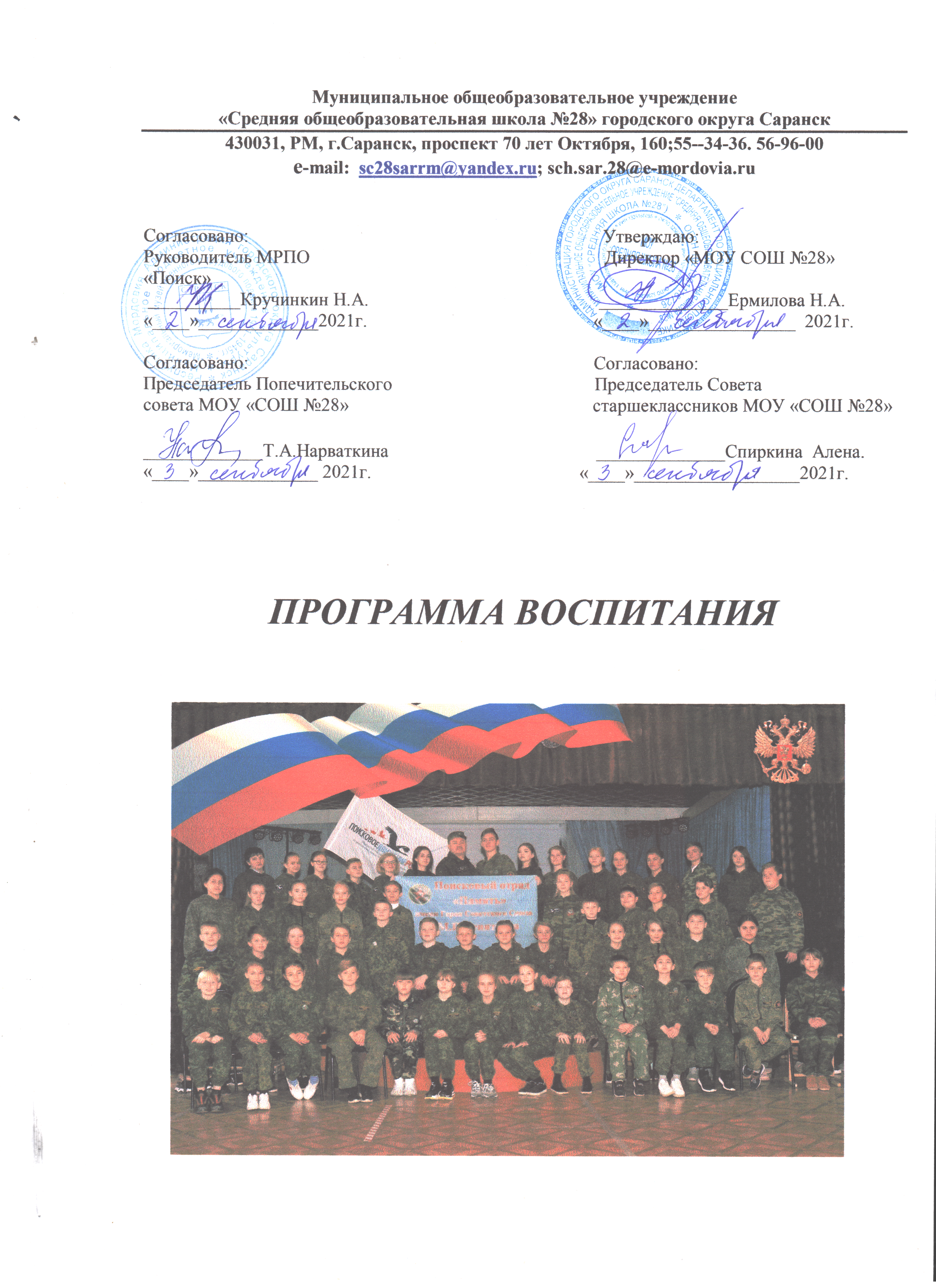 ПЛАН ВОСПИТАТЕЛЬНОЙ РАБОТЫ МОУ «СРЕДНЯЯ ОБЩЕОБРАЗОВАТЕЛЬНАЯ ШКОЛА №28НА 2021-2022 УЧЕБНЫЙ ГОДПЛАН ВОСПИТАТЕЛЬНОЙ РАБОТЫ МОУ «СРЕДНЯЯ ОБЩЕОБРАЗОВАТЕЛЬНАЯ ШКОЛА №28НА 2021-2022 УЧЕБНЫЙ ГОДПЛАН ВОСПИТАТЕЛЬНОЙ РАБОТЫ МОУ «СРЕДНЯЯ ОБЩЕОБРАЗОВАТЕЛЬНАЯ ШКОЛА №28НА 2021-2022 УЧЕБНЫЙ ГОДПЛАН ВОСПИТАТЕЛЬНОЙ РАБОТЫ МОУ «СРЕДНЯЯ ОБЩЕОБРАЗОВАТЕЛЬНАЯ ШКОЛА №28НА 2021-2022 УЧЕБНЫЙ ГОДПЛАН ВОСПИТАТЕЛЬНОЙ РАБОТЫ МОУ «СРЕДНЯЯ ОБЩЕОБРАЗОВАТЕЛЬНАЯ ШКОЛА №28НА 2021-2022 УЧЕБНЫЙ ГОДПЛАН ВОСПИТАТЕЛЬНОЙ РАБОТЫ МОУ «СРЕДНЯЯ ОБЩЕОБРАЗОВАТЕЛЬНАЯ ШКОЛА №28НА 2021-2022 УЧЕБНЫЙ ГОДКлючевые общешкольные делаКлючевые общешкольные делаКлючевые общешкольные делаКлючевые общешкольные делаКлючевые общешкольные делаКлючевые общешкольные делаДелаКлассыОриентировочное время проведенияОриентировочное время проведенияОтветственныеОтветственныеУровень начального общего образования Уровень начального общего образования Уровень начального общего образования Уровень начального общего образования Уровень начального общего образования Уровень начального общего образования День знаний.Праздник  «Здравствуй  школа!» Уроки здоровья.1-4клсентябрьсентябрьучителя нач.классовучителя нач.классовДень солидарности в борьбе с терроризмом - классные часы1-4клсентябрьсентябрьучителя нач.классовучителя нач.классовОперация «Класс мой дом и мне комфортно в нем» (благоустройство и озеленениеклассных комнат).1-4клсентябрьсентябрьучителя нач.классовучителя нач.классовСтарт  акции «Пластиковая гора»:Сбор отходов из пластика.Конкурс рисунков «Разделяй правильно… »1-4сентябрьсентябрьучителя нач.классовприглашенныеучителя нач.классовприглашенныеАкция «Сохраним Мордовские леса»-сбор макулатуры1-4сентябрьсентябрьучителя нач.классовучителя нач.классовКТД  Месячника пожилого человека.Кл.часы, беседы «Старость нужно уважать» .Конкурс фотогазет «Мои любимые бабушка и дедушка».Участие в онлайн концерте «Золотой возраст».Семейная   акция   «ОткрыткавПодарок своимируками!» ко  Дню   пожилого человека.1-4октябрьоктябрьЗам.директора ВРучителя нач.классовЗам.директора ВРучителя нач.классовДень  Учителя. Утренник «Поздравления учителей» ..1-4октябрьоктябрьЗам.директора ВРучителя нач.классовЗам.директора ВРучителя нач.классовДень театра.1-4октябрьоктябрьучителя нач.классов, учителя нач.классов, Игровая программа по профилактике   БДД  «Это каждый должен знать »   - встреча с представителями ГБДД.   1-4октябрьоктябрьЗам.директора ВРучителя нач.классовЗам.директора ВРучителя нач.классовБиблиотечный урок «Книжки -ребятишкам!».1-4октябрьоктябрьбиблиотекарьбиблиотекарьВыставка поделок «Дары осени».1-4октябрьоктябрьЗам.директора ВРучителя нач.классовЗам.директора ВРучителя нач.классовПосвящение    в  первоклассники « Мы  теперь  не просто  дети, мы теперь  ученики»1октябрьоктябрьучителя нач.классовучителя нач.классовКлассный час по итогам первой четверти:Итоги первой четверти.Профилактика ДТП.Правила поведения вблизи водоемов  и ж/д путей.     4. Правила поведения в общественных местах.1-4октябрьоктябрьучителя нач.классовучителя нач.классов ДВС  «День  народного единства». 1-4клноябрьноябрьучителя нач.классовучителя нач.классовРеспубликанская акция «Наши зимующие птицы»:1.День встречи зимующих птиц. Праздник «Синичкин день».2.Изготовление и развешивание кормушек.3.Организация регулярной подкормки птиц.1-4клноябрьноябрьучителя нач.классовруководитель экологического кружка учителя нач.классовруководитель экологического кружка Праздник «До свидания,  осень!». 2клноябрьноябрьучителя нач.классовучителя нач.классовКонкурс стихов «Осень золотая».3-4ноябрьноябрьучителя нач.классовучителя нач.классовДень  Матери:Конкурс рисунков «Дорогие наши мамы».Концерт, посвященный Дню матери в  онлайн-режиме.1-4ноябрьноябрьЗам.директора ВРучителя нач.классовЗам.директора ВРучителя нач.классовДень Неизвестного солдата. Акция«Письмо	неизвестному солдату».1-4декабрьдекабрьучителя нач.классовучителя нач.классовДень Героев Отечества. Классные часы «Ими гордится Россия! Ими гордимся  мы!»1-4декабрьдекабрьучителя нач.классовучителя нач.классовКонкурс поделок  «Новый год к нам мчится…»1-4декабрьдекабрьучителя нач.классовучителя нач.классовКлассный час «Безопасный новый год».1-4декабрьдекабрьучителя нач.классовучителя нач.классовКонкурс стихов «Сияй огнями Новый год».1-4декабрьдекабрьучителя нач.классовучителя нач.классовКл.часы:  1. «Итоги второй четверти»    2 «Поведение на дороге в зимний период».3. «Правила поведения на водных объектах в зимний период».4. «Запрет на использование пиротехнических изделий»5. « Пожарная безопасность в зимний период».1-4декабрьдекабрьучителя нач.классовучителя нач.классовДетская акция в рисунках « Безопасность на дороге в зимний период».1-4январьянварьучителя нач.классовучителя нач.классовДень зимующих птиц России (15 января).Подкормка птиц в микрорайоне школы.1-4январьянварьучителя нач.классовучителя нач.классовМини- тест «Я пассажир».1-4январьянварьучителя нач.классовучителя нач.классов ДВС Урок мужества.. «Блокадный  хлеб».1-4январьянварьучителя нач.классовучителя нач.классовЭстафета «Папа, мама и я –спортивная семья».1-4январьянварьучителя нач.классовучителя нач.классовУрок безопасности школьников в сети Интернет.1-4январьянварьучителя нач.классовучителя нач.классовКонкурс «Знатоки ПДД».4 январь январьучителя нач.классовучителя нач.классов Праздник  «Масленица»1-4февральфевральучителя нач.классовучителя нач.классовДень Героев Отечества - Кл.часы, посвященные  День разгрома советским и войсками немецко – фашистских войск в Сталинградской битве (2 февраля 1943 г.)1-4 февраль февральучителя нач.классовучителя нач.классовКонкурс рисунков на тему «Наша армия на защите Родины»; « Я славлю армию свою».1-4февральфевральучителя нач.классовучителя нач.классовСтарт конкурсов посвященных Дню Защитников Отечества:1.Конкурс  чтецов.2.Конкурс рисунков,  поделок.1-4 февраль февральзам.директора по ВРучителя нач.классовзам.директора по ВРучителя нач.классовПосвящение в читатели. ГБУК «Мордовская республиканская юношеская библиотека».1февральфевральучителя нач.классовбиблиотекарьучителя нач.классовбиблиотекарьВсероссийская акция «Армейский чемоданчик»1-4 февраль февральзам.директора по ВРучителя нач.классовзам.директора по ВРучителя нач.классовДень Воинской Славы.23февраля-День Защитника Отечества.1-4февральфевральучителя нач.классовучителя нач.классовКонцерт, посвященный «Международному женскому дню».1-4мартмартзам.директора по ВРзам.директора по ВРКл.часы  «Любимые  детские поэты».1-4мартмартучителя нач.классовучителя нач.классовКлассные часы ко дню воссоединения Крыма с Россией.  1-4мартмартучителя нач.классовучителя нач.классовКл.часы, посвященные Всемирному дню гражданской обороны.1-4мартмартучителя нач.классовучителя нач.классовНеделя детской и юношеской книги (25-30 марта). Акция – «Подари прочитанную книгу библиотеке».1-4мартмартучителя нач.классов, приглашенныеучителя нач.классов, приглашенныеДень театра.1-4мартмартучителя нач.классов, учителя нач.классов, Кл.часы:  1. «Итоги третьей четверти»    2.  «Профилактика ДТП».3. «Правила поведения на водных объектах в весенний период».4. «Пожарная безопасность»1-4мартмартучителя нач.классовучителя нач.классовКл.часы, посвященные 1 апреля – Международному дню птиц1-4апрельапрельучителя нач.классовучителя нач.классовДень Здоровья, посвященный 7 апреля - Всемирному дню здоровья1-4апрельапрельучителя физической культурыучителя физической культурыКл.час «Гагаринский урок».1-4апрельапрельучителя нач.классовучителя нач.классовШкольный конкурс рисунков «Человек и космос».1-4апрельапрельучителя нач.классов, учитель ИЗОучителя нач.классов, учитель ИЗОЭкологический урок  «День Земли »1-4апрельапрельучителя нач.классовучителя нач.классовЭкскурсии, посвященные 18 апреля – Международному дню охраны памятников и исторических мест.1-4апрельапрельучителя нач.классовучителя нач.классовКл.часы, посвященные Дню пожарной охраны. 1-4апрельапрельзам.директора по ВР, приглашенныезам.директора по ВР, приглашенныеКонкурс стихов о войне «Мы этой памяти верны».1-4маймайучителя нач.классовучителя нач.классовПраздничные мероприятие, посвященное Дню Победы.1-4маймайзам.директора по ВРзам.директора по ВРКонкурс рисунков на асфальте «Жизнь без войны».1-4маймайучителя нач.классовучителя нач.классовАкция «Солдатский треугольник», «Стена памяти», «Солдатская каша», «Бессмертный полк»,« Сад  Победы»1-4маймайзам.директора по ВР, учителя нач.классовзам.директора по ВР, учителя нач.классовМеждународный день семьи.Концерт для родителей.1-4маймайзам.директора по ВР, учителя нач.классовзам.директора по ВР, учителя нач.классовКл.часы:  1. «Итоги  четвертой четверти»    2.  «Профилактика ДТП».3.«Правила поведения на водных объектах в летний  период».4. «Пожарная безопасность».1-4маймайучителя нач.классовучителя нач.классовУровень основного общего образованияУровень основного общего образованияУровень основного общего образованияУровень основного общего образованияУровень основного общего образованияУровень основного общего образованияДень знаний.Праздник  «Здравствуй  школа!» Уроки здоровья. Урок мира.5-9сентябрьсентябрьсентябрьзам.директора по ВРкл.руководителиДень солидарности  в борьбе с терроризмом:Кл.часы «Мы не забудем Бислан».5-9СентябрьСентябрьСентябрькл.руководителиВсероссийский экологический субботник в рамках  Всероссийской акции «Лес Победы».   5-9сентябрьсентябрьсентябрьзам.директора по ВРкл.руководителиСтарт  акции «Пластиковая гора»:..Сбор отходов из пластика.5-9сентябрьсентябрьсентябрьзам.директора по ВРкл.руководителиДни воинской славы: 2 сентября «75-летие Победы в войне с милитаристской Японией»8 сентября «Бородинская битва».11 сентября «Победа русской эскадры под командованием Ф.Ф.Ушакова над турками у мыса Синоп».21 сентября «Куликовскаябитва».5-9сентябрьсентябрьсентябрьзам.директора по ВРкл.руководителиВсероссийский  забег «Кросс    наций- 2021»5-9           сентябрь           сентябрь           сентябрьШалаева Н.В.Акция «Сохраним Мордовские леса»-сбор макулатуры5-9сентябрьсентябрьсентябрькл.руководителиМесячник пожилого человека:1.Кл.часы, беседы «Старость нужно уважать» .2.Акция «С праздником ветераны войны и труда»- расклеивание поздравительных  открыток по микрорайону школы.3. Концерт –онлайн «Золотой возраст»4.Акция «Помоги ближнему»-оказание шефской помощи пожилым людям.5-9октябрьоктябрьоктябрьзам.директора по ВРкл.руководители5 октября. День гражданской обороны31-я годовщина создания МЧС.Всероссийский  тематический урок.5-9октябрьоктябрьоктябрькл.руководителиДень  Учителя. Поздравления учителей. Концерт «Спасибо вам учителя»5-9октябрьоктябрьоктябрьзам.директора по ВРкл.руководителиКлассный час по итогам первой четверти:Итогипервойчетверти.ПрофилактикаДТП.Правила поведения вблизи водоемов  и ж/д путей. Правила поведения в общественных местах.5-9октябрьоктябрьоктябрькл.руководителиДекада,  посвященная Дню народного единства. Акция «Мывместе».Акция «Элементединства».Акция «Россия- наш общий дом».Кл.часы, беседы ««Единство — наша сила».5-9ноябрьноябрьноябрьзам.директора по ВРкл.руководителиУроки финансовой грамотности. 5-9ноябрьноябрьноябрькл.руководителиВсемирный День толерантности.Единый классный час «Школа-  территория толерантности,  дружбы, взаимоуважения».5-9ноябрьноябрьноябрькл.руководителиДВС. Контрнаступление  советских  войск под Сталинградом. 5-9ноябрьноябрьноябрькл.руководителиДень  Матери:Концерт, посвященный Дню матери в  онлайн-режиме.5-9ноябрьноябрьноябрьзам.директора по ВРкл.руководителиДень Конституции РФ. Часы общения «Главный Закон Жизни!»5-9декабрьдекабрьдекабрькл.руководителиДень воинской славы:1 декабря «Победа русской эскадры под командованием П.С. Нахимова  над турками у мыса Синоп».5-9декабрьдекабрьдекабрькл.руководителиВсероссийский урок в День Неизвестного солдата «Имя твое неизвестно, подвиг твой бессмертен».-онлайн –урок.5-9декабрьдекабрьдекабрькл.руководителиДень воинской славы:5 декабря «День начала контрнаступления советских войск под Москвой».5-9декабрьдекабрьдекабрькл.руководителиВсероссийский исторический тест «Великая Отечественная Война5-9декабрьдекабрьдекабрькл.руководителиДень героев Отечества.Единый классный час «Герои ВОВ –уроженцы Мордовии».5-9декабрьдекабрьдекабрькл.руководителиКл.часы, беседы «За здоровый образ жизни».5-9декабрьдекабрьдекабрькл.руководителиФедеральный проект онлайн-тестирование «Безопасность дорожного движения» 5-9декабрьдекабрьдекабрькл.руководителиБлаготворительная акция «Снежный ГАВ». 5-9декабрьдекабрьдекабрькл.руководителиЕдиный классный час  1. «Итоги второй четверти» 2.  Профилактика ДТП.3. Правила поведения на водных объектах в зимний период.4. «Запрет на использование пиротехнических изделий»5. «Пожарная безопасность в зимний период».5-9декабрьдекабрьдекабрькл.руководителиЦикл мероприятий посвященных 92-ой годовщине образования Мордовской автономии «Горжусь тобой –Мордовия моя».5-9ЯнварьЯнварьЯнварькл.руководителиСтарт  военно-патриотической акции «Дорога памяти», направленной на сбор сведений об участниках Великой Отечественной войны – уроженцах Мордовии.5-9ЯнварьЯнварьЯнварькл.руководителиПроведение Всероссийского урока памяти «Блокадный  хлеб».5-9ЯнварьЯнварьЯнварькл.руководителиДВС Международный день памяти жертв Холокоста8-9ЯнварьЯнварьЯнварькл.руководителиУроки финансовой грамотности.7-9ЯнварьЯнварьЯнварькл.руководителиДень воинской славы.  «Сталинградская битва».5-9февральфевральфевралькл.руководителиАнкетирование «Твое отношение к армейскому долгу».9ФевральФевральФевралькл.руководителиДни воинской славы. 15 февраля «Я выполнил интернациональный долг»-32-я годовщина  вывода войск из Афганистана23  февраля «Отечества достойные сыны».5-9февральфевральфевралькл.руководителиМеждународный день книгодарения: Всероссийская  акции «Подари книгу школе» 5-9февральфевральфевралькл.руководителиВоенно-спортивные  игры  посвященные  32-летию вывода Советский войск из Афганистана и Дню защитника Отечества.8-9февральфевральфевральПреподавательОБЖ«Лыжня России -2022».9февральфевральфевральУчителя физкультттурыЕдиный урок по безопасности в сети «Интернет»5-9февральфевральфевралькл.руководителиКТД «Масленица».5-9февральфевральфевральзам.директора по ВРКонцерт,  посвященный  Дню 8-е  МАРТА.5-9мартмартмартзам.директора по ВР, кл.руководители, Классные часы ко дню воссоединения Крыма с Россией.5-9мартмартмарткл.руководители, Встречи с известными людьми Мордовии.5-9мартмартмартзам.директора по ВР, кл.руководители, День театра.5-9мартмартмартзам.директора по ВР, кл.руководители, Кл.часы «Знакомство с творчеством мордовских поэтов, писателей, композиторов, художников».5-9мартмартмарткл.руководители, Общешкольное  родительское собрание «Влияние здорового образа жизни родителей  на развитие и воспитание детей». Онлайн-режим.5-9мартмартмарткл.руководители, Уроки финансовой грамотности.8-9мартмартмарткл.руководители, Кл.часы:  1. «Итоги третьей четверти».    2.  «Профилактика ДТП.»3. «Правила поведения на водных объектах в весенний период».4. «Пожарная безопасность».5-9мартмартмарткл.руководителиДень Здоровья, посвященный 7 апреля – Всемирному дню здоровья.5-9апрельапрельапрельучителя физической культурыДень космонавтики. Классный час  « Этот далекий космос…» Гагаринский урок «Космос – это мы5-9апрельапрельапрелькл.руководители,  Российский День науки. Кл.часы беседы5-9апрельапрельапрелькл.руководители, День воинской славы:18 апреля «Ледовое побоище» - литературно-музыкальная композиция.5-9апрельапрельапрелькл.руководители, Весенняя неделя добра:Городская акция «От чистого двора- до зеленой планеты»Благоустройство территории в микрорайоне школы, уборка улиц:  Косарева, Гожувская, Лихачева.Акция «С праздником 1 МАЯ!»Расклеивание поздравительных открыток на подъездах домов в микрорайоне школы.5-9апрельапрельапрельзам.директора по ВР, кл.руководителиДень Земли. Конференция старшеклассников «Экологические проблемы человечества». Конкурс презентаций «Главные загрязнители природы»5-9апрельапрельапрельзам.директора по ВР, кл.руководителиЭкологический десант в городских парковых зонах.8-9апрельапрельапрелькл.руководители, День пожарной охраны. Тематический урок ОБЖ.5-9апрельапрельапрельпреподаватель ОБЖ1 мая – Праздник Весны и Труда в России5-9 май май майзам.директора по ВР, кл.руководителиМероприятия посвященные  77летию Великой  Победы:Уроки мужества: «Герои  опаленные  войной». «С добрым утром ветеран» -поздравления ветеранов ВОВ и труда  в микрорайоне школы.Участие в городских мероприятиях посвященных Дню Победы. Вахта памяти у Поста №1 « О чем молчат обелиски»Всероссийскаяакция«Бессмертныйполк» Всероссийскаяакция  « СадПобеды»5-9 май май майзам.директора по ВР, кл.руководителиМеждународный день семьи.Концерт для родителей.5-9 май май майзам.директора по ВР, кл.руководители День музеев.Участие в городской акции:  «Ночь в музее».5-9 май май майзам.директора по ВР, кл.руководители День детских организаций и объединений.5-9 май май майзам.директора по ВР, кл.руководителиДень  экскурсий: «Мой любимый город!»5-9 май май майкл.руководителиПраздник  « Последний звонок»9 май май майзам.директора по ВР, кл.руководителиЭкологический десант. Уборка школьной территории, лесопарковой зоны.5-93 неделя мая3 неделя мая3 неделя маязам.директора по ВР, кл.руководителиКл.часы:  1. «Итоги  четвертой четверти»    2.  «Профилактика ДТП».3. Правила поведения на водных объектах в летний  период.4. «Пожарная безопасность».5-94 неделя апреля4 неделя апреля4 неделя апрелязам.директора по ВР, приглашенныеУровень среднего общего образованияУровень среднего общего образованияУровень среднего общего образованияУровень среднего общего образованияУровень среднего общего образованияУровень среднего общего образованияДень знаний.Праздник  «Здравствуй  школа!» Уроки здоровья. Уроки мира.10-11сентябрьзам.директора по ВРкл.руководителизам.директора по ВРкл.руководителизам.директора по ВРкл.руководителиДень солидарности  в борьбе с терроризмом:Кл.часы «Мировое сообщество и терроризм».10-11сентябрькл.руководителикл.руководителикл.руководителиВсероссийский экологический субботник в рамках Всероссийской акции «Лес Победы»   10-11сентябрьзам.директора по ВРкл.руководителизам.директора по ВРкл.руководителизам.директора по ВРкл.руководителиВсероссийский единый  день пенсионной грамотности.10-11сентябрьзам.директора по ВРкл.руководителизам.директора по ВРкл.руководителизам.директора по ВРкл.руководителиАкция «Сохраним Мордовские леса»-сбор макулатуры10-11сентябрькл.руководителикл.руководителикл.руководителиДни воинской славы: 2 сентября «75-летие Победы в войне с милитаристской Японией»8 сентября «Бородинская битва».11 сентября «Победа русской эскадры под командованием Ф.Ф.Ушакова над турками у мыса Синоп».21 сентября «Куликовскаябитва».10-11сентябрьзам.директора по ВРкл.руководителизам.директора по ВРкл.руководителизам.директора по ВРкл.руководителиМесячник пожилого человека:1.Кл.часы, беседы «Старость нужно уважать» 2.Акция «С праздником ветераны войны и труда»- расклеивание поздравительных  открыток по микрорайону школы.3. Концерт –онлайн «Золотой возраст»4.Акция «Помоги ближнему»-оказание шефской  помощи пожилым людям.10-11октябрьзам.директора по ВРкл.руководителизам.директора по ВРкл.руководителизам.директора по ВРкл.руководители5 октября. День гражданской обороны31-я годовщина создания МЧС.Всероссийский  тематический урок.10-11октябрькл.руководителикл.руководителикл.руководителиДень  Учителя. Поздравления учителей. Концерт «Спасибо вам учител»10-11октябрьзам.директора по ВРкл.руководителизам.директора по ВРкл.руководителизам.директора по ВРкл.руководителиОбщешкольное родительское собрание  «Роль семьи и школы в правовом воспитании».10-11октябрьзам.директора по ВРкл.руководителизам.директора по ВРкл.руководителизам.директора по ВРкл.руководителиКлассный час по итогам первой четверти:     1. «Профилактика ДТП».2. «Правила поведения вблизи водоемов  и ж/д путей». 3. «Правила поведения в общественных местах».10-11октябрькл.руководителикл.руководителикл.руководителиДекада,  посвященная Дню народного единства. Акция «Мывместе».Акция «Элементединства».Акция «Россия- наш общий дом».Кл.часы, беседы ««Единство — наша сила».10-11ноябрьзам.директора по ВРкл.руководителизам.директора по ВРкл.руководителизам.директора по ВРкл.руководителиУроки финансовой грамотности :10ноябрькл.руководителикл.руководителикл.руководителиВсемирный День толерантности.Единый классный час «Школа-  территория толерантности,  дружбы, взаимоуважения».10-11ноябрькл.руководителикл.руководителикл.руководителиДВС. Контрнаступление  советских  войск под Сталинградом. 10ноябрькл.руководителикл.руководителикл.руководителиДень  Матери:Концерт, посвященный Дню матери в  онлайн-режиме.10-11ноябрьзам.директора по ВРзам.директора по ВРзам.директора по ВРДень воинской славы:1 декабря «Победа русской эскадры под командованием П.С. Нахимова  над турками у мыса Синоп»10-11декабрькл.руководителикл.руководителикл.руководителиВсероссийский урок в День Неизвестного солдата «Имя твое неизвестно, подвиг твой бессмертен».-онлайн –урок.10-11декабрькл.руководителикл.руководителикл.руководителиДень воинской славы:5 декабря «День начала контрнаступления советских войск под Москвой»11декабрькл.руководителикл.руководителикл.руководителиВсероссийский исторический тест «Великая Отечественная Война10-11декабрькл.руководителикл.руководителикл.руководителиДень героев Отечества.Единый классный час «Герои ВОВ –уроженцы Мордовии».10-11декабрькл.руководителикл.руководителикл.руководителиКл.часы, беседы «За здоровый образ жизни».10-11декабрькл.руководителикл.руководителикл.руководителиФедеральный проект онлайн-тестирование «Безопасность дорожного движения» 10-11декабрькл.руководителикл.руководителикл.руководителиБлаготворительная акция «Снежный ГАВ». 10-11декабрькл.руководителикл.руководителикл.руководителиЕдиный классный час  1. «Итоги первого полугодия» 2.  Профилактика ДТП в зимний период.3. «Правила поведения на водных объектах в зимний период».4. «Запрет на использование пиротехнических изделий».5. «Пожарная безопасность в зимний период».10-11декабрькл.руководителикл.руководителикл.руководителиЦикл мероприятий посвященных 92-ой годовщине образования Мордовской автономии «Горжусь тобой –Мордовия моя».10-11Январькл.руководителикл.руководителикл.руководителиСтарт  военно-патриотической акции «Дорога памяти», направленной на сбор сведений об участниках Великой Отечественной войны – уроженцах Мордовии.10-11Январькл.руководителикл.руководителикл.руководителиДень ученического самоуправления «День дублера».10-11Январькл.руководителикл.руководителикл.руководителиПроведение Всероссийского урока памяти «Блокадный  хлеб».10-11Январькл.руководителикл.руководителикл.руководителиДВС Международный день памяти жертв Холокоста10-11Январькл.руководителикл.руководителикл.руководителиУроки финансовой грамотности.10-11Январькл.руководителикл.руководителикл.руководителиУроки  в рамках проекта «ПроеКТОрия»10-11Январькл.руководителикл.руководителикл.руководителиДень воинской славы. Я «Сталинградская битва».10-11февралькл.руководителикл.руководителикл.руководителиКлассный час, посвященный Всемирному дню борьбы с ненормативной лексикой (3 февраля).Международный день родного языка10-11февралькл.руководителикл.руководителикл.руководителиДень допризывника:Вручение приписных свидетельств.Спортивный турнир «А, ну-ка парни»10-11Февралькл.руководителикл.руководителикл.руководителиАнкетирование «Твое отношение к армейскому долгу».10-11Февралькл.руководителикл.руководителикл.руководителиДни воинской славы. 15 февраля «Я выполнил интернациональный долг»-32-я годовщина  вывода войск из Афганистана23  февраля «Отечества достойные сыны».10-11февралькл.руководителикл.руководителикл.руководителиМеждународный день книгодарения: Всероссийская  акции «Подари книгу» 10-11февралькл.руководителикл.руководителикл.руководителиВоенно-спортивные  игры  посвященные  32-летию вывода Советский войск из Афганистана и Дню защитника Отечества.10-11февральПРЕПОДАВАТЕЛЬОБЖПРЕПОДАВАТЕЛЬОБЖПРЕПОДАВАТЕЛЬОБЖ«Лыжня России -2021».10-11февральУчителя физкультттурыУчителя физкультттурыУчителя физкультттурыВстреча с представителями МГУ им.Н.П.Огарева, МГПУ им М.Е. Евсеева.10-11февралькл.руководителикл.руководителикл.руководителиУроки финансовой грамотности.10-11февралькл.руководителикл.руководителикл.руководителиКонцерт,  посвященный  Дню 8-е  МАРТА.10-11мартзам.директора по ВР, кл.руководители, зам.директора по ВР, кл.руководители, зам.директора по ВР, кл.руководители, Классные часы ко дню воссоединения Крыма с Россией10-11мартзам.директора по ВР, кл.руководители, зам.директора по ВР, кл.руководители, зам.директора по ВР, кл.руководители, Встречи с известными людьми Мордовии.10-11мартзам.директора по ВР, кл.руководители, зам.директора по ВР, кл.руководители, зам.директора по ВР, кл.руководители, День театра.10-11мартзам.директора по ВР, кл.руководители, зам.директора по ВР, кл.руководители, зам.директора по ВР, кл.руководители, Кл.часы «Знакомство с творчеством мордовских поэтов, писателей, композиторов, художников».10-11марткл.руководители, кл.руководители, кл.руководители, Общешкольное  родительское собрание «Влияние здорового образа жизни родителей  на развитие и воспитание детей». Онлайн-режим.10-11марткл.руководители, кл.руководители, кл.руководители, Уроки финансовой грамотности.10-11марткл.руководители, кл.руководители, кл.руководители, День Здоровья, посвященный 7 апреля – Всемирному дню здоровья10-111-2 неделя апреляучителя физической культурыучителя физической культурыучителя физической культурыДень космонавтики. Классный час  « Этот далекий космос…» Гагаринский урок «Космос – это мы»10-11апрелькл.руководители, кл.руководители, кл.руководители,  Российский День науки. Кл.часы беседы10-11апрелькл.руководители, кл.руководители, кл.руководители, День воинской славы:18 апреля «Ледовое побоище» - литературно-музыкальная композиция.10-11апрелькл.руководители, кл.руководители, кл.руководители, Весенняя неделя добра:Городская акция «От чистого двора- до зеленой планеты»Благоустройство территории в микрорайоне школы, уборка улиц:  Косарева, Гожувская, Лихачева.Акция «С праздником 1 МАЯ!». Расклеивание поздравительных открыток на подъездах домов в микрорайоне школы.10-11 апрельзам.директора по ВР, кл.руководителизам.директора по ВР, кл.руководителизам.директора по ВР, кл.руководителиДень Земли. Конференция  «Экологические проблемы человечества». 10-11 апрельзам.директора по ВР, кл.руководителизам.директора по ВР, кл.руководителизам.директора по ВР, кл.руководителиЭкологический десант в городских парковых зонах.10-11апрелькл.руководители, кл.руководители, кл.руководители, День пожарной охраны. Тематический урок ОБЖ10-11апрельпреподаватель ОБЖпреподаватель ОБЖпреподаватель ОБЖ1 мая – Праздник Весны и Труда в России10-11 майзам.директора по ВР, кл.руководителизам.директора по ВР, кл.руководителизам.директора по ВР, кл.руководителиМероприятия посвященные  77летию Великой  Победы:Уроки мужества: «Герои  опаленные  войной». «С добрым утром ветеран» -поздравления ветеранов ВОВ и труда  в микрорайоне школы.Участие в городских мероприятиях посвященных Дню Победы. Вахта памяти у Поста №1 « Очем молчат обелиски»Всероссийскаяакция«Бессмертныйполк”Всероссийскаяакция  « СадПобеды»10-11 майзам.директора по ВР, кл.руководителизам.директора по ВР, кл.руководителизам.директора по ВР, кл.руководителиМеждународный день семьи.Концерт для родителей.10-11 майзам.директора по ВР, кл.руководителизам.директора по ВР, кл.руководителизам.директора по ВР, кл.руководители День детских организаций и объединений.10-11 майзам.директора по ВР, кл.руководителизам.директора по ВР, кл.руководителизам.директора по ВР, кл.руководителиДень  экскурсий: «Мой любимый город!»10-11 майкл.руководителикл.руководителикл.руководителиПраздник  « У школы сегодня премьера»- наш первый последний звонок10-11 майзам.директора по ВР, кл.руководителизам.директора по ВР, кл.руководителизам.директора по ВР, кл.руководителиЭкологический десант. Уборка школьной территории, лесопарковой зоны10-113 неделя маязам.директора по ВР, кл.руководителизам.директора по ВР, кл.руководителизам.директора по ВР, кл.руководителиКл.часы:  1. «Итоги  второго полугодия».    2.  Профилактика ДТП.3. Правила поведения на водных объектах в летний  период.4. «Пожарная безопасность в летний период».10-11 майкл.руководителикл.руководителикл.руководителиСоциализация и развитие личностиСоциализация и развитие личностиСоциализация и развитие личностиСоциализация и развитие личностиСоциализация и развитие личностиУровень начального общего образованияУровень начального общего образованияУровень начального общего образованияУровень начального общего образованияУровень начального общего образованияДела, события, мероприятияКлассыОриентировочное время проведенияОтветственныеОтветственныеВсероссийская профилактическая операция «Внимание – дети!». Мероприятия по профилактике ДТП:1.Беседа «Мой безопасный маршрут» 2.Разработка схем безопасных маршрутов движения в школу и обратно «Дом-школа-дом». Вклеивание в дневники.3. Ежедневные пятиминутки о правилах дорожного движения.4.Встречи с сотрудниками ГБДД.1-4Сентябрьучителя нач.классов, приглашенныеучителя нач.классов, приглашенныеМесячник «Пожарной  безопасности».1-4сентябрьучителя нач.классовучителя нач.классовКлассные часы: «Законы школьной жизни. «Правила внутреннего распорядка школы. Внешний вид и дисциплина».1-4клсентябрьучителя нач.классовучителя нач.классовМесячник   безопасности   детей»:1.Классные часы:«Меры безопасности учащихся в школе, быту и на улице».«Правила поведения при угрозе и проведении террористических актах». 2.Тренировочная  эвакуация учащихся «Пожар на 1-м этаже.1-4сентябрьучителя нач.классовпреподаватель ОБЖучителя нач.классовпреподаватель ОБЖБеседа «Можно ли пользоваться телефонами в школе?».1-4Сентябрьучителя нач.классовучителя нач.классовОбщешкольное родительское собрание: «Профилактика дорожно–транспортного травматизма, безопасного поведения   вблизи  ж/д путей, поведение при1-4СентябрьЗам.директора ВРЗам.директора ВРКлассный час «Азбука правовой культуры».1-4октябрьучителя нач.классовучителя нач.классовПодвижные игры с элементами  ПДД.1-4В течение годаВоспитатели ГПДВоспитатели ГПДРазмещение на сайте буклета «Административная и уголовная ответственность незаконный  оборот наркотических средств»1-4Октябрьучителя нач.классовучителя нач.классовКлассный час «Меры безопасности учащихся в школе, быту и на улице».1-4клОктябрьучителя нач.классовучителя нач.классовДень Здоровья «Спорт, вместо наркотиков»: веселые старты «Сильные. Смелые. Ловкие». 1-4октябрьУчителя физкультурыУчителя физкультурыЕдиный классный час «Профилактика вредных привычек».1-4Октябрьучителя нач.классовучителя нач.классовОнлайн –мероприятие «Безопасность дома и в школе: простые правила поведения»1-4Октябрьучителя нач.классов, учителя нач.классов, Размещение электронных памяток о методах совершения мошенничества на школьном сайте, в родительских чатахnocpeдствоммecceнджеpoвWhats и Viber.1-4клОктябрьучителя нач.классов, учителя нач.классов, «Тонкий лёд» - профилактическая беседа.1-4Ноябрьучителя нач.классов, учителя нач.классов, Размещение памяток для родителей «Использование светоотражающих элементов» в родительских  группах.1-4клНоябрьучителя нач.классов, учителя нач.классов, Классный час «Профилактика ДТП с учетом  сезонных явлений –плохая погода, темное время суток».1-4клНоябрьучителя нач.классов, учителя нач.классов, Беседы учащихся: «Правила поведения вблизи  ж/д    станций».1-4клНоябрьучителя нач.классов, учителя нач.классов, Единый классный час «Правила поведения на дороге в зимний период». 1-4декабрьучителя нач.классовучителя нач.классовКл.час «Где можно кататься на лыжах, и коньках»1-4декабрьучителя нач.классовучителя нач.классовДетская акция в рисунках «Безопасность на дороге в зимний период».1-4январьучителя нач.классовучителя нач.классовКлассный час «Нет насилию!»(в рамках профилактики вовлечения подростков в преступную деятельность и посягательство на жизнь несовершеннолетних)1-4апрельучителя нач.классов, приглашенныеучителя нач.классов, приглашенныеПроведение мероприятий в рамках Международного дня детского телефона доверии1-4майучителя нач.классов, приглашенныеучителя нач.классов, приглашенныеУровень основного общего образованияУровень основного общего образованияУровень основного общего образованияУровень основного общего образованияУровень основного общего образованияВсероссийская профилактическая операция «Внимание – дети!». Мероприятия по профилактике ДТП:1.Беседа «Мой безопасный маршрут» 2.Разработка схем безопасных маршрутов движения в школу и обратно «Дом-школа-дом». Вклеивание в дневники.3. Ежедневные пятиминутки о правилах дорожного движения.4.Встречи с сотрудниками ГБДД.5. Создание отряда ЮИДД5-95 клСентябрьСентябрьКлассные руководители.Преподаватель ОБЖМесячник «Пожарной  безопасности».5-9сентябрьсентябрьКлассные руководители.Преподаватель ОБЖКлассные часы: «Законы школьной жизни. «Правила внутреннего распорядка школы.  Внешний вид и дисциплина».5-9сентябрьсентябрьКлассные руководители.Месячник   безопасности   детей»:1.Классные часы:«Меры безопасности учащихся в школе, быту и на улице».«Правила поведения при угрозе и проведении террористических актах». 2.Тренировочная  эвакуация учащихся «Пожар на 1-м этаже.5-9сентябрьсентябрьКлассные руководители.Преподаватель ОБЖВсероссийский День трезвости.Конкурс рисунков «Здоровый образ жизни».Кл.часы«Неталкоголю».Веселые старты «Молодежь за ЗОЖ».5-9сентябрьсентябрьзам.директора по ВРкл.руководителиБеседа «Можно ли пользоваться телефонами в школе?».5-9СентябрьСентябрьКлассные руководителиРейды  «Отряда правопорядка:  «Звенит звонок», «Твой портфель».5-92 раза в месяц2 раза в месяцзам.директора по ВР, социальный педагогОбщешкольное родительское собрание: «Профилактика дорожно–транспортного травматизма, безопасного поведения   вблизи  ж/д путей, поведение при5-9СентябрьСентябрьЗам.директора ВРМероприятия в рамках Всероссийского дня трезвости.5-9сентябрьсентябрькл.руководителиБеседа «Социально ответственное поведение подростков».5-9ОктябрьОктябрьСоциальный педагогЗаседание совета профилактики(ежемесячно)5-91 раз в месяц1 раз в месяцадминистрацияДень Здоровья «Спорт, вместо наркотиков»Соревнования по  волейболу «Быть здоровым здорово ».        5-9октябрьоктябрьУчителя физкультурыСоциально-психологическое тестирование, направленное на раннее выявление незаконного потребления наркотических средств и психотропных веществ.7-9ОктябрьОктябрьПсихолог Социальный педагогДекада профилактики наркомании:Конкурс баннеров « Мы за здоровый образ жизни».Единый классный час  «Враги души и тела».5-9октябрьоктябрькл.руководителиТренинг «Как справиться с агрессией»6-9ОктябрьОктябрьШкольный психологВстреча с работниками медучреждений:«Профилактика алкоголизма».«Половое воспитание юношей».«Половое воспитание девушек».8-9октябрьоктябрьзам.директора по ВР, приглашенныеРазмещение электронных памяток о методах совершения мошенничества на школьном сайте, в родительских чатахnocpeдствоммecceнджеpoвWhats и Viber.5-9ОктябрьОктябрьКл.руковдителиРазмещение на сайте буклета «Административная и уголовная ответственность незаконный  оборот наркотических средств»5-9ноябрьноябрьзам.директора по ВРДень памяти жертв ДТП»:1Единый классный час «Соблюдаем правила –сохраняем жизнь» .5-9клноябрьноябрьКл.руководителиЗанятия о противодействии распространению заведомо ложных сообщений об акте терроризма.5-9ноябрьноябрьПреподаватель ОБЖКлассный час:  «Изучение изменений в Указ Главы РМ от 17 марта 2020 № 78 –УГ»Размещение указа на сайте школы, в родительских чатах.5-9ноябрьноябрькл.руководителиДень правовых знаний. Встречи с адвокатами, нотариусами, сотрудниками правоохранительных органов.8-9ноябрьноябрьзам.директора по ВРВсемирный день отказа от курения:1.Флешмоб –онлайн  «Молодежь за ЗОЖ». 2.Выпуск  листовок, буклетов, плакатов, санбюллетеней.3. Просмотр социальных видеороликов, обсуждение.5-9ноябрьноябрьзам.директора по ВРБеседа «Профилактика употребления никотиносодержащих веществ».5-9ноябрьноябрьКл.руководителиСоциальный педагог«Тонкий лёд» - профилактическая беседа.5-9НоябрьНоябрькл.руководители Профилактика жестокого обращения в подростковой среде:Единый классный час  «В буллинге победителей не бывает»-просмотр и осуждение фильма «Чучело».Оформление стенда «Чем опасенбуллинг?»5-9ноябрьноябрьзам.директора по ВРкл.руководителиСоциальный педагогРазмещение на сайте школы, в родительских группах памятки «Выявление ранних признаков суицидального поведения».5-9декабрьдекабрьСоциальный педагогМеждународный День борьбы со СПИДом:Конкурс рисунков, сочинений, посвященных  международному Дню борьбы со СПИДомКлассный час  « Спид- чума 21 века»9декабрьдекабрьзам.директора по ВРкл.руководителиКлассный час «Профилактика ДТП с учетом  сезонных явлений –плохая погода, темное время суток»5-9клдекабрьдекабрькл.руководителиЕдиный  день безопасности:Классные часы «Правила поведения на дорогах и вблизи водоемов зимний период». 5-9декабрьдекабрькл.руководителиДекада «Профилактика подросткового суицида»: Общешкольное родительское собрание «Профилактика суицидального поведения подростков.Кл.час «Мир моих чувств и эмоций».5-9декабрьдекабрьзам.директора по ВРкл.руководителиПсихологИнструктаж «Профилактика гибели, травматизма несовершеннолетних на пожарных, водных объектах в зимний и каникулярный период. О запрете использования пиротехнических изделий».5-9декабрьдекабрьКл.руководителиЕдиный классный час  «Правила поведения при  террористическом акте» .5-9январьянварьПреподаватель ОБЖТренинг «Долой негатив, ловим позитив».  5-7январьянварьПсихологКлассный час, посвященный Всемирному дню борьбы с ненормативной лексикой (3 февраля).Международный день родного языка5-9февральфевралькл.руководителиРазмещение  на сайте школы памяток «Не разрушай свое здоровье»-профилактика наркомании.10-11февральфевральСоциальный педагогКл.часы, посвященные Дню молодого избирателя5-9февральфевралькл.руководителиИнформационная беседа «Изменения в статье 6.24 »5-9февральфевральИнспектор ОДНЕдиный день безопасности: Профилактика экстремизма. «Дети вне политики».5-9февральфевралькл.руководителиКл.часы, посвященные  Международному день борьбы с наркоманией и наркобизнесом (1 марта)5-9мартмартзам.директора по ВР, приглашенныеЕдиный день безопасности. Классные часы, беседы по профилактике  пожарной безопасности, ДТП.5-9мартмарткл.руководителиКлассный час «Нет насилию!»(в рамках профилактики вовлечения подростков в преступную деятельность и посягательство на жизнь несовершеннолетних)5-9апрельапрелькл.руководители, приглашенныеПроведение мероприятий в рамках Международного дня детского телефона доверия.5-9маймайкл.руководителиВнеклассные мероприятия, посвященные 31 мая – Всемирному дню отказа от курения5-9маймайкл.руководителиУровень среднего общего образованияУровень среднего общего образованияУровень среднего общего образованияУровень среднего общего образованияУровень среднего общего образованияВсероссийская профилактическая операция «Внимание – дети!». Мероприятия по профилактике ДТП:1.Беседа «Мой безопасный маршрут» 2.3. Ежедневные пятиминутки о правилах дорожного движения.4.Встречи с сотрудниками ГБДД.10-11СентябрьКлассные руководители.Преподаватель ОБЖКлассные руководители.Преподаватель ОБЖМесячник «Пожарной  безопасности».10-11сентябрьКлассные руководители.Преподаватель ОБЖКлассные руководители.Преподаватель ОБЖКлассные часы: «Законы школьной жизни. «Правила внутреннего распорядка школы.  Внешний вид и дисциплина».10-11сентябрьКлассные руководители.Классные руководители.Месячник   безопасности   детей»:1.Классные часы:«Меры безопасности учащихся в школе, быту и на улице».«Правила поведения при угрозе и проведении террористических актах». 2.Тренировочная  эвакуация учащихся «Пожар на 1-м этаже.10-11сентябрьКлассные руководители.Преподаватель ОБЖКлассные руководители.Преподаватель ОБЖБеседа «Можно ли пользоваться телефонами в школе?».10-11СентябрьКлассные руководителиКлассные руководителиРейды  «Отряда правопорядка:  «Звенит звонок», «Твой портфель».5-92 раза в месяцзам.директора по ВР, социальный педагогзам.директора по ВР, социальный педагогМероприятия в рамках Всероссийского дня трезвости.10-11сентябрькл.руководителикл.руководителиРазмещение на сайте буклета «Административная и уголовная ответственность незаконный  оборот наркотических средств»10-11октябрьзам.директора по ВРзам.директора по ВРТренинг «Как справиться с агрессией»10-11ОктябрьШкольный психологШкольный психологБеседа «Социально ответственное поведение подростков»10-11ОктябрьСоциальный педагогСоциальный педагогВстреча с работниками медучреждений:«Профилактика алкоголизма».«Половое воспитание юношей».«Профилактика венерических заболеваний».«Половоевоспитаниедевушек.10-11октябрьзам.директора по ВР, приглашенныезам.директора по ВР, приглашенныеСоциально-психологическое тестирование, направленное на раннее выявление незаконного потребления наркотических средств и психотропных веществ10-11ОктябрьПсихолог Социальный педагогПсихолог Социальный педагогТренинг «Как справиться с агрессией»10-11ОктябрьШкольный психологШкольный психологРазмещение электронных памяток о методах совершения мошенничества на школьном сайте, в родительских чатахnocpeдствоммecceнджеpoвWhats и Viber.10-11ОктябрьКл.руковдителиКл.руковдителиЗанятия о противодействии распространению заведомо ложных сообщений об акте терроризма10-11Ноябрьзам.директора по ВР, приглашенныезам.директора по ВР, приглашенные Международный День отказа от курения:Кл.часы, беседы «Прислушайся к своему сердцу»Выпуск  листовок, буклетов, плакатов. Просмотр социальных  видеороликов и обсуждение:  Диспут « Курение- опасность или блажь?»10-11ноябрьзам.директора по ВРкл.руководителизам.директора по ВРкл.руководителиДень Здоровья «Спорт, вместо наркотиков»1.Соревнования по бегу «Быть здоровым здорово ».        10-11октябрьзам.директора по ВРкл.руководителизам.директора по ВРкл.руководителиДень памяти жертв ДТП»:1Единый классный час «Соблюдаем правила –сохраняем жизнь».10-11ноябрьКл.руководителиКл.руководителиВсемирный день отказа от курения.Флешмоб–онлайн  «Молодежь за ЗОЖ».10-11ноябрьзам.директора по ВРзам.директора по ВРКлассный час:  «Изучение изменений в Указ Главы РМ от 17 марта 2020 № 78 –УГ» Размещение указа на сайте школы, в родительских чатах.10-11ноябрькл.руководителикл.руководителиРазмещение на сайте буклета «Административная и уголовная ответственность незаконный  оборот наркотических средств»10-11ноябрьзам.директора по ВРзам.директора по ВРБеседа «Профилактика употребления никотиносодержащих  веществ».10-11ноябрьПсихолог Социальный педагогПсихолог Социальный педагогДень правовых знаний. Встречи с адвокатами, нотариусами, сотрудниками правоохранительных органов.10-11ноябрьзам.директора по ВРзам.директора по ВР Профилактика жестокого обращения в подростковой среде:Единый классный час  «В буллинге  победителей не бывает»-просмотр и осуждение фильма «Чучело».Оформление стенда «Чем опасенбуллинг?»10-11ноябрьзам.директора по ВРкл.руководителиСоциальный педагогзам.директора по ВРкл.руководителиСоциальный педагогМеждународный День борьбы со СПИДом:Конкурс рисунков, сочинений, посвященных  международному Дню борьбы со СПИДомКлассный час  « Спид- чума 21 века»10-11декабрьзам.директора по ВРкл.руководителизам.директора по ВРкл.руководители«Тонкий лёд» - профилактическая беседа.10-11Декабрькл.руководителикл.руководителиЕдиный  день безопасности:Классные часы «Правила поведения на дорогах и вблизи водоемов зимний период». 10-11декабрькл.руководителикл.руководителиДекада «Профилактика подросткового суицида»: «Позитивная линия жизни. Наши ресурсы». Кейс- технология.Общешкольное родительское собрание «Профилактика суицидального поведения подростков».Онлайн-режим.Кл.час «Мир моих чувств и эмоций».10-11декабрьзам.директора по ВРкл.руководителиПсихологзам.директора по ВРкл.руководителиПсихологРазмещение на сайте школы, в родительских группах памятки «Выявление ранних признаков суицидального поведения»10-11декабрьСоциальный педагогСоциальный педагогЗанятие с элементами тренинга- «Личность и особенности  общения»10-11декабрьпсихологпсихологОперация по профилактике ДТП «Осторожно, гололед!»10-11декабрькл.руководителикл.руководителиЕдиный классный час  «Правила поведения при  террористическом акте» .10-11декабрьПреподаватель ОБЖПреподаватель ОБЖТренинг «Ты не один выход есть всегда»10-11январьпсихологпсихологРазмещение  на сайте школы памяток «Не разрушай свое здоровье»-профилактика наркомании.10-11февральСоциальный педагогСоциальный педагогКл.часы, посвященные Дню молодого избирателя10-11февралькл.руководителикл.руководителиИнформационная беседа «Изменения в статье 6.24 »10-11 февральИнспектор ОДНИнспектор ОДНЕдиный день безопасности: Профилактика экстремизма. «Дети вне политики».10-11февралькл.руководителикл.руководителиКл.часы, посвященные  Международному день борьбы с наркоманией и наркобизнесом (1 марта)10-11мартзам.директора по ВРзам.директора по ВРЕдиный день безопасности. Классные часы, беседы по профилактике  пожарной безопасности, ДТП10-11марткл.руководителикл.руководителиКл.часы:  1. «Профилактика террористической деятельности».   2. « Профилактика ДТП».3. «Правила поведения на водных объектах в весенний период».       4. «Пожарная безопасность».10-11марткл.руководителикл.руководителиДекада профилактики правонарушений(по особому плану)10-11апрельзам.директора по ВРзам.директора по ВРКлассный час «Нет насилию!»(в рамках профилактики вовлечения подростков в преступную деятельность и посягательство на жизнь несовершеннолетних).10-11Апрелькл.руководители, приглашенныекл.руководители, приглашенныеПроведение мероприятий в рамках Международного дня детского телефона доверия.10-11Майкл.руководителикл.руководителиВнеклассные мероприятия, посвященные 31 мая - Всемирному дню отказа от курения10майкл.руководителикл.руководителиКурсы внеурочной деятельности и дополнительного образованияКурсы внеурочной деятельности и дополнительного образованияКурсы внеурочной деятельности и дополнительного образованияКурсы внеурочной деятельности и дополнительного образованияНазвание курсаКлассыКоличество часов в неделюОтветственныеУровень начального общего образованияУровень начального общего образованияУровень начального общего образованияУровень начального общего образованияВеселая грамматика.Развитие речи1-41учителя нач.школыАзбука нравственности2-41учителя нач.школыПроектная деятельность2-41учителя нач.школыЗанимательная математика1-41учителя нач.школыЗанятия с одаренными1-41учителя нач.школыВ мире книг11учителя нач.школыОкружающий мир41учителя нач.школыЗанятия с отстающими1-41учителя нач.школыВокальная студия  «Эдельвейс».1-42Мазов С.В.Хореографический коллектив «Феникс».1-42Сяфукрова И.В.Танцевальный коллектив. «AI-TEAM».Направленпие  «Хип-хоп» 1-42Абузяров А.Р.Хор.1-42Лямкина Е.В.Футбол.1-22Бобин Г.Н.Легкая атлетика.1-42Рыбина Е.С.Шахматы 1-22Куроши А.В.Баскетбол42Бикеева Н.МЭкологический театр.22Смагина М. В.«Хранители природы»1,42Кривовичева Г.П.«Мир вокруг нас».1,42Кирдяпкина Ю.В.Уровень  основного общего образованияУровень  основного общего образованияУровень  основного общего образованияУровень  основного общего образованияРоссия в мире81Авдюшкина Ю.Н.Разговорный немецкий81Шепыкина Г.НИнформационные технологии81Ющина Ю.А« Занимательная химия»8-91Огрина С.Ю.Разговорный английский8-91Буц Л.А.Основы профориентации8-91Каштанова А.П.ИсториясовременнойРоссии91Рунова М.А.Вокальная студия  «Эдельвейс»..5-92Мазов С.В.Хореографический коллектив «Феникс»5-92Сяфукрова И.В.Танцевальный коллектив. «AI-TEAM».Направленпие  «Хип-хоп».5-92Абузяров А.Р.Хор.5-92Лямкина Е.В.Творческое объединение «Кляксич»5-92Филатова А.М.Футбол. 6-72Бобин Г.Н.Лыжи биатлон   6-92Шалаева Н.В.Легкая атлетика.5-82Рыбина Е.С.Настольный теннис. 5-72Ерохин Е.А.Хоккей 5-82Никольский Д.В.Поисковый  отряд «Память» 5-62Планкин А.И.ЮИД  51Логинов А.П.«Экологический театр»52Смагина М. В.Уровень среднего общего образованияУровень среднего общего образованияУровень среднего общего образованияУровень среднего общего образованияПрактикумпоинформатике10Ющина Ю.А.Химия10-11Огрина С.Ю.Биология10-11Тронина И.Д.Право11Рунова М.А.Вокальная студия  «Эдельвейс».102Мазов С.В.Танцевальный коллектив. «AI-TEAM».Направленпие  «Хип-хоп» 102Абузяров А.Р.Волейбол. Девочки. 10-112Бобин Г.Н.Волейбол мальчики 10-112БобинХоккей 102Никольский Д.В.Поисковый  отряд «Память» 101Планкин А.И.Отряд правопорядка.101Ивенина И.Н.ДЮП «Зоркое око».111Логинов А.П.СамоуправлениеСамоуправлениеСамоуправлениеСамоуправлениеДела, события, мероприятияКлассыОриентировочное время проведенияОтветственныеУровень начального общего образованияУровень начального общего образованияУровень начального общего образованияУровень начального общего образованияВыборы лидеров, активов классов,распределение обязанностей.1-41 неделя сентябрякл.руководителиОрганизация классного дежурства1-41 неделя сентябрякл.руководителиОформление классного уголка.  1-41 раз в месяц.кл.руководители, актив классаРейд «Сохранность школьных учебников, мебели».1-41 неделя каждого месяцазам.директора по ВР, шк.библиотекарьРейд «В школе  всё должно быть прекрасно» (проверка внешнего вида учащегося)1-42 неделя каждого месяца.кл.руководителиРейд  по благоустройству: «Чистая школа, чистый двор».1-43 неделя месяцазам.директора по ВРРейд-проверка «Качество организации дежурства в классе,  соблюдение требований Устава школы и .Правил поведения учащихся».1-44 неделя каждого месяцаАктив школыАкция «Подарок  ветеранам труда  - открытка своими руками»1-44 неделя сентябряКл.руководителиСмотр-конкурс «Самый уютный класс».1 неделя октябряКл.руководителиКонцерт «Золотой возраст»1-41 неделя октябряКл.руководителиПраздник «День учителя».1-41 неделя октябряКл.руководителиКонцерт «Дорогие наши мамы».1-44 неделя ноября.Кл.руководителиЭкологическая акция «Подкормка птиц в микрорайоне школы. 1-4ноябрьдекабрьянварь.Классные руководителиСмотр-конкурс «Самый  новогодний класс».1-42 неделя декабряКл.руководителиБлаготворительная акция «Снежный гав». 1-41-2  неделя январяКл.руководителиЭкологическая акция «Подкормка птиц в микрорайоне школы. 1-4Январь-мартКл.руководителиАкция «Подарок ветеранам труда женщинам  - открытка своими руками».1-41 неделя мартаКл.руководителиКонцерт «Международный женский День.»1-41 неделя мартаКл.руководителиСмотр-конкурс «Самый уютный класс».1-42 неделя мартаКл.руководителиАкция «Подарок воину - открытка своими руками».1-41 неделя маяКл.руководителиУровень основного общего образованияУровень основного общего образованияУровень основного общего образованияУровень основного общего образованияВыборы лидеров, активов классов,распределение обязанностей.5-91 неделя сентябрякл.руководителиОрганизация классного дежурства5-91 неделя сентябрякл.руководителиОформление классного уголка.  5-91 раз в месяц.кл.руководители, актив классаЗанятия отряда «ЮИД» 5-6Каждый месяцактив отрядаРейд «Сохранность школьных учебников, мебели».5-91 неделя каждого месяцазам.директора по ВР, шк.библиотекарьРейд «В школе  всё должно быть прекрасно» (проверка внешнего вида учащегося)5-92 неделя каждого месяца.кл.руководителиРейд  по благоустройству: «Чистая школа, чистый двор».5-93 неделя месяцазам.директора по ВРРейд-проверка «Качество организации дежурства в классе,  соблюдение требований Устава школы и .Правил поведения учащихся».5-94 неделя каждого месяцазам.директора по ВРОказание помощи в проведении общешкольных мероприятий.5-9Ежемесячнозам.директора по ВРШкола волонтеров.8-91, 3 неделя месяцыРуководитель отряда.Размещение в школьной газете «Наша газета» и на школьном сайте информацию о проводимых в школе мероприятиях по патриотической направленности5-9Ежемесячнозам.директора по ВРАкция «Подарок  ветеранам труда  - открытка своими руками»5-94 неделя сентябряактивСмотр-конкурс «Самый уютный класс».5-91 неделя октябрязам.директора по ВР, актив школыКонцерт «Золотой возраст»5-91 неделя октябрязам.директора по ВР, актив школыПраздник «День учителя».5-91 неделя октябрязам.директора по ВР, актив школыРабота волонтерского отряда. Рейд «Как живёшь ветеран?»8-92 неделя октябряВолонтерский отрядВыборы Президента школы93 неделя октября.зам.директора по ВР, актив школыЗанятие отряда «Юнармейцы, вперед!»7-82, 4 неделя каждого месяцаактив отрядаШкола социальной практики7-9в течение недели месяцазам.директора по ВРКонцерт «Дорогие наши мамы».5-94 неделя ноября.зам.директора по ВР, актив школыЭкологическая акция «Подкормка птиц в микрорайоне школы. 5-9ноябрьдекабрьянварь.Руководитель волонтерского отряда.Смотр-конкурс «Самый  новогодний класс».5-92 неделя декабрязам.директора по ВР, актив школыОказание помощи в подготовке праздника «Новый год».5-93 неделя декабрязам.директора по ВР, актив школыПодари  Новый год», «С РОЖДЕСТВОМ»Поздравление с Новым годом и Рождеством  одиноких пожилых людей, детей  с ограниченными возможностями, многодетных  семей.94 неделя декабря1 неделя январяРуководитель отрядаБлаготворительная акция «Снежный гав». 5-91-2  неделя январяВолонтерыДень ученического самоуправления.9 4 неделя январязам.директора по ВРЭкологическая акция «Подкормка птиц в микрорайоне школы. 5-9Январь-мартРуководитель волонтерского отряда.Акция «Подарок ветеранам труда женщинам  - открытка своими руками».5-91 неделя мартаКонцерт «Международный женский День.»5-91 неделя мартазам.директора по ВР, актив школыСмотр-конкурс «Самый уютный класс».5-92 неделя мартазам.директора по ВР, актив школыРабота волонтерского отряда. Рейд «Как живёшь ветеран?»8-93 неделя апреляВолонтеры.Акция «Обелиск»-благоустройство памятников , мемориальных досок, мест захоронений участников ВОВ5-9АпрельмайПоисковый отряд.Волонтеры.Акция «Подарок воину - открытка своими руками».5-91 неделя маяактивУровень среднего общего образованияУровень среднего общего образованияУровень среднего общего образованияУровень среднего общего образованияВыборы лидеров, активов классов,распределение обязанностей.10-111 неделя сентябрякл.руководителиОрганизация классного дежурства10-111 неделя сентябрякл.руководителиОформление классного уголка.  10-111 раз в месяц.кл.руководители, актив классаРейд «Сохранность школьных учебников, мебели».10-111 неделя каждого месяцазам.директора по ВР, шк.библиотекарьРейд «В школе  всё должно быть прекрасно» (проверка внешнего вида учащегося)10-112 неделя каждого месяца.кл.руководителиРейд  по благоустройству: «Чистая школа, чистый двор».10-113 неделя месяцазам.директора по ВРРейд-проверка «Качество организации дежурства в классе,  соблюдение требований Устава школы и .Правил поведения учащихся».10-114 неделя каждого месяцазам.директора по ВРОказание помощи в проведении общешкольных мероприятий.10-11Ежемесячнозам.директора по ВРШкола волонтеров.10-111, 3 неделя месяцыРуководитель отряда.Занятие отряда «Юнармейцы, вперед!»10-112, 4 неделя каждого месяцаактив отрядаЗаседание  Президентского совета 10-111 неделя месяцазам.директора по ВРРейды отряда правопорядка «Альтернатива».10-112, 4 четвергкаждого месяцазам.директора по ВРРазмещение в школьной газете «Наша газета» и на школьном сайте информацию о проводимых в школе мероприятиях по патриотической направленности10-11Ежемесячнозам.директора по ВРАкция «Подарок  ветеранам труда  - открытка своими руками»10-114 неделя сентябряактивСмотр-конкурс «Самый уютный класс».10-111 неделя октябрязам.директора по ВР, актив школыКонцерт «Золотой возраст»10-111 неделя октябрязам.директора по ВР, актив школыПраздник «День учителя».10-111 неделя октябрязам.директора по ВР, актив школыРабота волонтерского отряда. Рейд «Как живёшь ветеран?»10-112 неделя октябряВолонтерский отрядВыборы Президента школы3 неделя октября.зам.директора по ВР, актив школыШкола социальной практики10-11в течение недели месяцазам.директора по ВРКонцерт «Дорогие наши мамы».4 неделя ноября.зам.директора по ВР, актив школыЭкологическая акция «Подкормка птиц в микрорайоне школы. Развешивание листовок- обращений в микрорайоне школы «Покормите птиц зимой».10-11клноябрьдекабрьянварь.Руководитель волонтерского отряда.Смотр-конкурс «Самый  новогодний класс».10-112 неделя декабрязам.директора по ВР, актив школыОказание помощи в подготовке праздника «Новый год».10-113 неделя декабрязам.директора по ВР, актив школыПодари  Новый год», «С РОЖДЕСТВОМ»Поздравление с Новым годом и Рождеством  одиноких пожилых людей, детей  с ограниченными возможностями, многодетных  семей.10-114 неделя декабря1 неделя январяРуководитель отрядаБлаготворительная акция «Снежный гав». 10-11кл1-2  неделя январяВолонтерыДень ученического самоуправления.10-11 4 неделя январязам.директора по ВРЭкологическая акция «Подкормка птиц в микрорайоне школы. Развешивание листовок- обращений в микрорайоне школы «Покормите птиц зимой».10-11клЯнварь-мартРуководитель волонтерского отряда.Акция «Подарок ветеранам труда женщинам  - открытка своими руками».10-111 неделя марта1 неделя маяактивКонцерт «Международный женский День.»10-111 неделя мартазам.директора по ВР, актив школыСмотр-конкурс «Самый уютный класс».10-112 неделя мартазам.директора по ВР, актив школыРабота волонтерского отряда. Рейд «Как живёшь ветеран?»10-113 неделя апреляВолонтеры.Акция «Обелиск»-благоустройство памятников , мемориальных досок, мест захоронений участников ВОВ10-11АпрельмайПоисковый отряд.Волонтеры.Акция «Подарок воину - открытка своими руками».10-111 неделя маяактивПрофориентацияПрофориентацияПрофориентацияПрофориентацияДела, события, мероприятияКлассыОриентировочное время проведенияОтветственныеУровень начального общего образованияУровень начального общего образованияУровень начального общего образованияУровень начального общего образованияКлассный час «Путешествие в мир профессий».1-4Сентябрьучителя нач. классовКлассный час «Человек и работа».1-4Сентябрьучителя нач. классовКлассный час «Все работы хороши, выбирай на вкус».1-4Сентябрьучителя нач. классовКлассный час «Азбука профессий».1-4Сентябрьучителя нач. классовМетодика «Успешный или счастливый».1-4Ноябрьучителя нач. классовДиагностика «Требуется специалист».1-4Ноябрьучителя нач. классовТест «Хочу, могу, надо».1-4Ноябрьучителя нач. классовОпросник «Я в мире профессий».1-4Ноябрьучителя нач. классовКлассный час «Мир профессий внутри меня».1-4Январьучителя нач. классовКлассный час «Профессии вокруг нас».1-4Январьучителя нач. классовКлассный час «Как получить профессию?».1-4Январьучителя нач. классовКлассный час «Выбор профессии – выбор будущего».1-4Январьучителя нач. классовПрофориентационная игра «Попробуй профессию».1-4Март учителя нач. классовПрофориентационная игра «Профессия – библиотекарь».1-4Март учителя нач. классовПрофориентационная игра «Все профессии нужны, все профессии важны».1-4Март учителя нач. классовПрофориентационная игра «Город – труженик».1-4Март учителя нач. классовИсследование «Профессии моих родителей».1-4Майучителя нач. классовИсследование «Профессионалы рядом».1-4Майучителя нач. классовИсследование «Профессии в нашем городе».1-4Майучителя нач. классовИсследование «Интересные профессии».1-4Майучителя нач. классовОрганизация экскурсий на предприятия города1-4в течение апреля месяцаучителя нач. классовРодительское собрание: «Труд и профессии»1-4в течение мая месяцазам.директора по ВРУровень основного общего образованияУровень основного общего образованияУровень основного общего образованияУровень основного общего образованияЗанятие по профориентации «Что такое профориентация?». Анкета «Моя будущая профессия».5-9Сентябрьпедагог-психологЗанятие по профориентации «Темперамент и профессия». Тест на определение темперамента.5-9Сентябрьпедагог-психологЗанятие по профориентации «Классификация профессий».5-9Сентябрьпедагог-психологЗанятие по профориентации «Образ «Я» и самооценка». Тест на выявление способности оценивать самого себя.5-9Октябрьпедагог-психологЗанятие по профориентации «Самооценка и уровень притязаний». Тест на определение уровня самооценки.5-9Октябрьпедагог-психологЗанятие по профориентации «Успех и уровень притязаний». Тест на определение уровня притязаний.5-9Октябрьпедагог-психологЗанятие по профориентации «Формула успеха. Методика «Оценка мотивации на успех».5-9Октябрьпедагог-психологЗанятие по профориентации «Я – реальный, я – идеальный». Методика «Окно Джогари».5-9Октябрьпедагог-психологПрофессиональные пробы в рамках проекта Worldskills.5-9Октябрьпедагог-психологРегиональный проект «Популяризация предпринимательства»Курс по основам предпринимательской деятельности «Дизайн мышление».5-9Октябрьпедагог-психологКлассный час «Что такое хорошо и что такое плохо».5-9Ноябрькл.руководители, педагог-психолог и спикерыЗанятие по профориентации «Мои недостатки и достоинства». Тест-игра «Цветок моей души».5-9Ноябрькл.руководители, педагог-психолог и спикерыЗанятие по профориентации «Свобода и ответственность». Тест на определение уровня внутренней свободы.5-9Ноябрькл.руководители, педагог-психолог и спикерыРолевая игра «Акулы и дельфины».5-9Ноябрькл.руководители, педагог-психолог и спикерыЗанятие по профориентации «Мотивы выбора профессии». Тест на определение мотивации.5-9Ноябрькл.руководители, педагог-психолог и спикерыДень открытых дверей в МГУ им. Н.П. Огарёва в онлайн формате.5-9Ноябрькл.руководители, педагог-психолог и спикерыЗанятие по профориентации «Я управляю стрессом». Тест на определение уровня тревожности.5-9Декабрькл.руководители, педагог-психолог Занятие по профориентации «Я чувствую, значит, существую». Методика «Нарисуй, угадай, назови эиоцию».5-9Декабрькл.руководители, педагог-психологКлассный час «Поведение в конфликтах». Ролевая игра «Контакты и конфликты».5-9Декабрькл.руководители, педагог-психологЗанятие по профориентации «Эмоциональный интеллект». Тест на определение уровня эмоционального интеллекта.5-9Декабрькл.руководители, педагог-психологЗанятие по профориентации «Стиль общения». Методика «Диагностика стиля общения».5-9Декабрькл.руководители, педагог-психологЗанятие по профориентации «Память и внимание». Ирга «Двойной счет». Игра «Муха».5-9Январьпедагог-психолог и спикерыЗанятие по профориентации «Тип мышления». Тест на определение типа мышления.5-9Январьпедагог-психолог и спикерыЗанятие по профориентации «Интеллектуальный потенциал». Тест на определение интеллектуального потенциала.5-9Январьпедагог-психолог и спикерыЗанятие по профориентации «Интеллектуальная подвижность». Игра «Клавиатура». Тест «Интеллектуальная лабильность».5-9Январьпедагог-психолог и спикерыЗанятие по профориентации «Эрудиция». Методика на определение уровня эрудиции «Эрудит».5-9Январьпедагог-психолог и спикерыДень открытых дверей в СКИ РУК. Видеоконференция.5-9Январьпедагог-психолог и спикерыЗанятие по профориентации «Профессиональные интересы». Тест-опросник на определение профессиональных интересов «Или-или».5-9Февралькл.руководители, педагог-психолог и спикерыЗанятие по профориентации «Профессиональные склонности». Тест на определение профессиональных склонностей.5-9Февралькл.руководители, педагог-психолог и спикерыТест «Определение типа будущей профессии».5-9Февралькл.руководители, педагог-психолог и спикерыЗанятие по профориентации «Профиль». Тест на выявление профессиональных интересов в рамках школьных предметов.5-9Февралькл.руководители, педагог-психолог и спикерыЗанятие по профориентации «Профессиональный тип личности». Тест на определение профессионального типа личности.5-9Февралькл.руководители, педагог-психолог и спикерыДень открытых дверей в ГБПОУ РМ «Саранский техникум пищевой и перерабатывающей промышленности».5-9Февралькл.руководители, педагог-психолог и спикерыДень открытых дверей в МГПУ имени М.Е. Евсевьева в онлайн формате.5-9Февралькл.руководители, педагог-психолог и спикерыДень открытых дверей в ГАПОУ РМ «Саранский автомеханический техникум».5-9Февралькл.руководители, педагог-психолог и спикерыКлассный час «Задатки и склонности». Тренинг на выявление способностей «Я умею…» и «Кто ближе?».5-9Марткл.руководители, педагог-психологЗанятие по профориентации «Мыслитель или художник?». Тест на определение логического и творческого типа личности.5-9Марткл.руководители, педагог-психологЗанятие по профориентации «Технические способности». Тест на определение технических способностей.5-9Марткл.руководители, педагог-психологЗанятие по профориентации «Человеческий фактор». Тест на определение степени развития профессионально важных качеств руководителя и предпринимателя.5-9Марткл.руководители, педагог-психологЗанятие по профориентации «Профессия и здоровье». Тест «Медицинские ограничения профессиональной пригодности». Анкета здоровья.5-9Марткл.руководители, педагог-психологЗанятие по профориентации «Что я знаю о профессиях». Тест «Аукцион».5-9Апрелькл.руководители, педагог-психологЗанятие по профориентации «Формула профессии». Профориентационная игра, основанная на классификации профессий Е.А. Климова.5-9Апрелькл.руководители, педагог-психологЗанятие по профориентации «Признаки профессии». Профориентационные игры «Найди профессию» и «Назови профессию».5-9Апрелькл.руководители, педагог-психологРолевая игра по профориентации «Оптимисты и скептики».5-9Апрелькл.руководители, педагог-психологЗанятие по профориентации «Современный рынок труда». Профориентационная игра «Мышеловка».5-9Апрелькл.руководители, педагог-психологДень открытых дверей в ГАПОУ РМ «Саранский автомеханический техникум».5-9Апрелькл.руководители, педагог-психологДень открытых дверей в ГБПОУ РМ «Саранский политехнический техникум».5-9Апрелькл.руководители, педагог-психологЗанятие по профориентации «Азы правильного выбора». Профориентационное упражнение «Хочу, могу, надо».5-9Майкл.руководители, педагог-психологКлассный час «Ошибки в выборе профессии».5-9Майкл.руководители, педагог-психологЗанятие по профориентации «Планирование профессионального будущего». Профориентационная игра «Машина времени».5-9Майкл.руководители, педагог-психологЗанятие по профориентации «Современный рынок труда». Анкетирование, основанное на методе «аудит исходного состояния».5-9Майкл.руководители, педагог-психологЗанятие по профориентации «Пути получения профессии».5-9Майкл.руководители, педагог-психологРодительское собрание: «Роль семьи в правильном профессиональном самоопределении подростка.5-9в течение мая месяцазам.директора по ВРТрудоустройство учащихся, желающих работать во время каникул.5-9в течение мая месяцазам.директора по ВРУровень среднего общего образованияУровень среднего общего образованияУровень среднего общего образованияУровень среднего общего образованияЗанятие по профориентации «Многообразие мира профессий». Игра «Угадай профессию».10-11Сентябрьпедагог-психологЗанятие по профориентации «Социально-экономические условия современной России».10-11Сентябрьпедагог-психологКлассный час «Социальные проблемы труда».10-11Октябрькл.руководители, педагог-психолог и спикерыЗанятие по профориентации «Основы экономических знаний». Игра «Малое предприятие».10-11Октябрькл.руководители, педагог-психолог и спикерыПрофессиональные пробы в рамках проекта Worldskills. Офлайн мероприятие по компетенции Администрирование отеля.10-11Октябрькл.руководители, педагог-психолог и спикерыРегиональный проект «Популяризация предпринимательства»Курс по основам предпринимательской деятельности «Дизайн мышление».10-11Октябрькл.руководители, педагог-психолог и спикерыКлассный час «Разделение труда».10-11Ноябрькл.руководители, педагог-психолог и спикерыЗанятие по профориентации «Рынок образовательных услуг».10-11Ноябрькл.руководители, педагог-психолог и спикерыДень открытых дверей в МГУ им. Н.П. Огарёва в онлайн формате.10-11Ноябрькл.руководители, педагог-психолог и спикерыКлассный час «Мотивы выбора профессии».10-11Декабрькл.руководители, педагог-психолог и приглашенныеЗанятие по профориентации «трудовой кодекс. Труд несовершеннолетних».10-11Декабрькл.руководители, педагог-психолог и приглашенныеЗнакомство со специализированной президентской программой «Кадровый резерв – профессиональная команда страны»10-11Декабрькл.руководители, педагог-психолог и приглашенныеЗанятие по профориентации «Современные рынок труда и его требования к профессионалу».10-11Январькл.руководители, педагог-психолог и спикерыКлассный час «Основы технологической культуры».10-11Январькл.руководители, педагог-психолог и спикерыДень открытых дверей в МГУ им. Н.П. Огарёва в онлайн формате.10-11Январькл.руководители, педагог-психолог и спикерыДень открытых дверей в СКИ РУК. Видеоконференция.10-11Январькл.руководители, педагог-психолог и спикерыКлассный час «Труд в современном обществе».10-11Февралькл.руководители, педагог-психолог, спикеры и учитель ОБЖЗанятие по профориентации «Личный профессиональный план».10-11Февралькл.руководители, педагог-психолог, спикеры и учитель ОБЖДень открытых дверей в СКИ РУК. Видеоконференция.10-11Февралькл.руководители, педагог-психолог, спикеры и учитель ОБЖДень открытых дверей в МГУ им. Н.П. Огарёва в онлайн формате.10-11Февралькл.руководители, педагог-психолог, спикеры и учитель ОБЖЗанятие по профориентации «Есть такая профессия - Родину защищать!»10-11Февралькл.руководители, педагог-психолог, спикеры и учитель ОБЖЗанятие по профориентации «Профессиональные перспективы. Составление резюме».10-11Марткл.руководители,педагог-психологЗанятие по профориентации «Готовность к выбору профиля, профессии».10-11Марткл.руководители,педагог-психологЗанятие по профориентации «Собеседование. Правила и нормы проведения». Игра «Руководитель».10-11Апрелькл.руководители,педагог-психологДискуссия «Риски предстоящего выбора».10-11Апрелькл.руководители,педагог-психологПосещение городского Центра занятости10-11в течение марта месяцакл.руководителиРодительское собрание: «Роль семьи в правильном профессиональном самоопределении подростка 10-11в течение мая месяцазам.директора по ВРТрудоустройство учащихся, желающих работать во время каникул10-11в течение мая месяцазам.директора по ВРПрофориентацияПрофориентацияПрофориентацияПрофориентацияДела, события, мероприятияКлассыОриентировочное время проведенияОтветственныеУровень начального общего образованияУровень начального общего образованияУровень начального общего образованияУровень начального общего образованияРабота по профориентации в рамках Регионального образовательного модуля «Старт в профессию».1-4Сентябрьучителя нач. классовКлассные часы «Профессия – это серьёзно».1-4в течение января месяцаучителя нач. классовКлассный час, посвященный проблеме осознанного выбора профессии:- «Ты и твоя профессия».-Организация взаимопосещения классными руководителями мероприятий по профориентации.- Организация экскурсии на предприятия города1-4в течение января месяцаучителя нач. классовОрганизация месячника профориентации «Я  и профессия моя»1-4в течение февраля месяца учителя нач. классовПроведение классных часов: «Трудовая родословная моей семьи»1-43 неделя февраляучителя нач. классов, приглашенныеВыставка листовок- проспектов «Ярмарка профессий»1-4в течение марта месяцаучителя нач. классов, приглашенныеПроведение мероприятия «Город Мастеров»1-4в течение марта месяцаучителя нач. классов, приглашенныеКл.часы и мероприятия в рамках Регионального образовательного модуля «Старт в профессию»1-4в течение апреля месяцаучителя нач. классовОрганизация экскурсий на предприятия города1-4в течение апреля месяцаучителя нач. классовРодительское собрание: «Труд и профессии»1-4в течение мая месяцазам.директора по ВРУровень основного общего образованияУровень основного общего образованияУровень основного общего образованияУровень основного общего образованияТестирование по профориентации старшеклассников5-9в течение января месяцапедагог-психологОнлайн-уроки в рамках всероссийского форума «ПроеКТОрия»5-9в течение января месяцапедагог-психологКлассный час, посвященный проблеме осознанного выбора профессии:- «Ты и твоя профессия».-Организация взаимопосещения классными руководителями мероприятий по профориентации.- Организация экскурсии на предприятия города5-9в течение января месяцакл.руководителиОрганизация месячника профориентации «Я  и профессия моя»5-9в течение февраля месяцакл.руководители, приглашенныеПроведение классных часов: «Трудовая родословная моей семьи»5-93 неделя февралякл.руководители, приглашенныеВыставка листовок- проспектов «Ярмарка профессий»5-9в течение марта месяцакл.руководители, приглашенныеПроведение мероприятия «Город Мастеров»5-9в течение марта месяцакл.руководители, приглашенныеКл.часы и мероприятия в рамках Регионального образовательного модуля «Старт в профессию»5-9в течение апреля месяцакл.руководителиОрганизация экскурсий на предприятия города5-9в течение апреля месяцакл.руководителиРодительское собрание: «Роль семьи в правильном профессиональном самоопределении подростка 5-9в течение мая месяцазам.директора по ВРТрудоустройство учащихся, желающих работать во время каникул5-9в течение мая месяцазам.директора по ВРУровень среднего общего образованияУровень среднего общего образованияУровень среднего общего образованияУровень среднего общего образованияТестирование по профориентации старшеклассников10-11в течение января месяцапедагог-психологОнлайн-уроки в рамках всероссийского форума «ПроеКТОрия»10-11в течение января месяцапедагог-психологКлассный час, посвященный проблеме осознанного выбора профессии:- «Ты и твоя профессия».-Организация взаимопосещения классными руководителями мероприятий по профориентации.- Организация экскурсии на предприятия города10-11в течение января месяцакл.руководителиОрганизация месячника профориентации «Я  и профессия моя»10-11в течение февраля месяцакл.руководители, приглашенныеКл.часы по ознакомлению учащихся с военными профессиями, информирование их о порядке поступления в военные училища10-113 неделя февралякл.руководители, приглашенныеПроведение классных часов: «Трудовая родословная моей семьи»10-113 неделя февралякл.руководители, приглашенныеВыставка листовок- проспектов «Ярмарка профессий»10-11в течение марта месяцакл.руководители, приглашенныеПосещение городского Центра занятости10-11в течение марта месяцакл.руководителиОрганизация консультаций по профессиональному самоопределению учащихся10-11в течение марта месяцакл.руководители, приглашенныеПроведение мероприятия «Город Мастеров»10-11в течение марта месяцакл.руководители, приглашенныеКл.часы и мероприятия в рамках Регионального образовательного модуля «Старт в профессию»10-11в течение апреля месяцакл.руководителиОрганизация экскурсий на предприятия города10-11в течение апреля месяцакл.руководителиРодительское собрание: «Роль семьи в правильном профессиональном самоопределении подростка 10-11в течение мая месяцазам.директора по ВРТрудоустройство учащихся, желающих работать во время каникул10-11в течение мая месяцазам.директора по ВРРабота с родителямиРабота с родителямиРабота с родителямиРабота с родителямиДела, события, мероприятияКлассыОриентировочное время проведенияОтветственныеУровень начального общего образованияУровень начального общего образованияУровень начального общего образованияУровень начального общего образованияОбщешкольное родительское собрание «»1-42 неделя сентябряадминистрацияОбщешкольное родительское собрание1-43 неделя октябряадминистрацияОбщешкольное родительское собрание1-43 неделя декабряадминистрацияОбщешкольное родительское собрание1-43 неделя мартаадминистрацияЗаседание «Совета отцов».1-41 раз в четвертьзам.директора по ВРДень открытых дверей для родителей:посещение уроков, внеклассных мероприятий.1-41 раз в четвертьзам.директора по ВРРодительский всеобуч.1-41 раз в четвертьзам.директора по ВРИндивидуальные консультации психолога, социального педагога.1-4По требованию родителейзам.директора по ВРЗаседания  Управляющего совета.1-41 раз в месяцдиректорЗаседания Попечительского совета1-41 раз в четвертьдиректорСовет профилактики безнадзорности и правонарушений среди несовершеннолетних.1-41 раз в месяцЗам.директораРейды «Неблагополучная семья», межведомственная операция «Подросток»1-4По плану школы и КДН Зам.директораИнформационное оповещение через школьный сайт, родительские группы.1-4 В течение годаЗам.директораДень открытых дверей для родителей :посещение уроков, внеклассных мероприятий1-41 раз в четвертьзам.директора по ВРУчастие в общешкольных и классных мероприятиях.5-9В течение года учителя нач.классовИнформационный час «Семья глазами юности» к Международному дню Семьи1-42 неделя маяучителя нач.классовУровень основного общего образованияУровень основного общего образованияУровень основного общего образованияУровень основного общего образованияОбщешкольное родительское собрание5-92 неделя сентябряадминистрацияОбщешкольное родительское собрание5-93 неделя октябряадминистрацияОбщешкольное родительское собрание5-93 неделя декабряадминистрацияОбщешкольное родительское собрание5-93 неделя мартаадминистрацияЗаседание «Совета отцов».5-91 раз в четвертьзам.директора по ВРДень открытых дверей для родителей: посещение уроков, внеклассных мероприятий.5-91 раз в четвертьзам.директора по ВРРодительский всеобуч.5-91 раз в четвертьзам.директора по ВРИндивидуальные консультации психолога, социального педагога.5-9По требованию родителейзам.директора по ВРЗаседания  Управляющего совета.5-91 раз в месяцдиректорЗаседания Попечительского совета5-91 раз в четвертьдиректорСовет профилактики безнадзорности и правонарушений среди несовершеннолетних.5-91 раз в месяцЗам.директораРейды «Неблагополучная семья», межведомственная операция «Подросток»5-9По плану школы и КДН Зам.директораИнформационное оповещение через школьный сайт, родительские группы.5-9 В течение годаЗам.директораДень открытых дверей для родителей :посещение уроков, внеклассных мероприятий5-91 раз в четвертьзам.директора по ВРУчастие в общешкольных и классных мероприятиях.5-9В течение года Классные руководителиУровень среднего общего образованияУровень среднего общего образованияУровень среднего общего образованияУровень среднего общего образованияОбщешкольное родительское собрание10-112 неделя сентябряадминистрацияОбщешкольное родительское собрание10-113 неделя октябряадминистрацияОбщешкольное родительское собрание10-113 неделя декабряадминистрацияОбщешкольное родительское собрание10-113 неделя мартазам.директора по ВРЗаседание «Совета отцов».10-111 раз в четвертьзам.директора по ВРДень открытых дверей для родителей: посещение уроков, внеклассных мероприятий.10-111 раз в четвертьзам.директора по ВРРодительский всеобуч.10-111 раз в четвертьзам.директора по ВРИндивидуальные консультации психолога, социального педагога.10-11По требованию родителейзам.директора по ВРЗаседания  Управляющего совета.10-111 раз в месяцдиректорЗаседания Попечительского совета10-111 раз в четвертьдиректорСовет профилактики безнадзорности и правонарушений среди несовершеннолетних.10-111 раз в месяцЗам.директораРейды «Неблагополучная семья», межведомственная операция «Подросток»10-11По плану школы и КДН Зам.директораИнформационное оповещение через школьный сайт, родительские группы.10-11 В течение годаЗам.директораДень открытых дверей для родителей :посещение уроков, внеклассных мероприятий10-111 раз в четвертьзам.директора по ВРУчастие в общешкольных и классных мероприятиях.10-11В течение года Классные руководителиКлассное руководство и наставничество(согласно индивидуальным планам работы классных руководителей и наставников)Школьный урок (согласно рабочим программам  учителей - предметников)